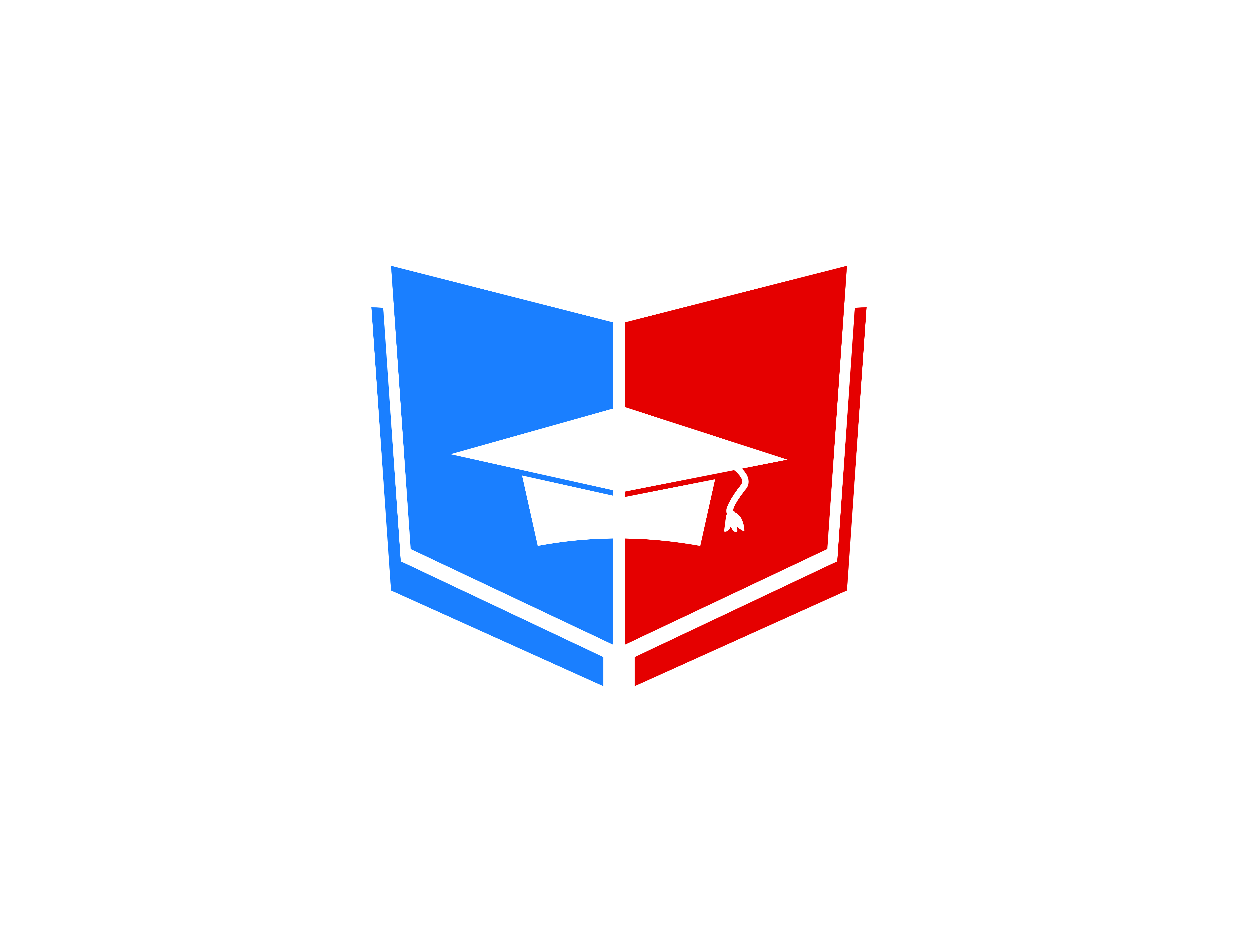 Всероссийский информационно – образовательный портал «Магистр»Веб – адрес сайта: https://magistr-r.ru/СМИ Серия ЭЛ № ФС 77 – 75609 от 19.04.2019г.(РОСКОМНАДЗОР, г. Москва)МОП СФО Сетевое издание «Магистр»ИНН 4205277233 ОГРН 1134205025349Председатель оргкомитета: Ирина Фёдоровна К.ТЛФ. 8-923-606-29-50Е -mail: metodmagistr@mail.ruИОР «Магистр»: Елена Владимировна В.Е -mail: magistr-centr@mail.ruГлавный редактор: Александр Сергеевич В.Е-mail: magistr-centr@magistr-r.ruПриказ №005 от 25.03.2024г.О назначении участников конкурса «Путешествие в мир опытов и экспериментов»№УчреждениеФИОРезультат1МБДОУ д/с №460, г. НовосибирскМихайлович Анастасия Андреевна, Шационок Михаил ИвановичI степень (победитель)2МБДОУ д/с №460, г. НовосибирскБогданова Яна Борисовна, Мишин АлександрI степень (победитель)3МБДОУ д/с №460, г. НовосибирскТабатчикова Светлана Васильевна, Матахина АнастасияI степень (победитель)4МБДОУ д/с №460, г. НовосибирскПанюшкина Юлия Евгеньевна, Костицын КириллI степень (победитель)